Namita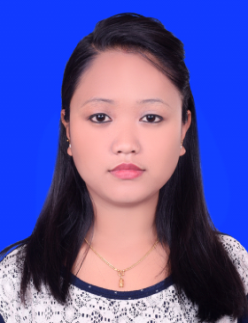 C/o-Mobile: +971501685421	E-mail: namita.339515@2freemail.com Career objectivesTo contribute high level of performance and competency in the fast growing company using my experience and expertise to enhance its assets and capacity internationally.Personal skill & CompetenciesPositive attitude and strong responsibility with hard working.Good in English both written and oral communication.Eager to learn and open for further development/ Dynamic and easily adaptableHaving warm ,friendly and engaging personalitiesWell versed in Microsoft Office (Word, Excel & Power point)Work Experience8 Month job training at lumbinizonal Hospital. Butwal3 years job at Devdaha medical college & research institute. rupandehiJob overviewChecking, witnessing and administering controlled as well as scheduled drugs to a wide variety of patients.Assisting in the control of communicable diseases through preventive immunization programs.Reporting to the senior nurse, incidents of accidents, complaints or defects drugs, supplies or equipment.Following up patients after their discharge so as to make sure that they do not feel that they have been forgotten.Providing excellent patient care in a nurturing and supportive environment to a wide of patients.3. 1.6 Month Bhat-Bhateni Supermarket & Department store, Maharajgunj, KTM, NEPALAs a Sale advisorJob overviewGreet customers with energy and enthusiasm in a timely, professional Maintain eye-catching effective display of merchandise.Build lasting relationships with customers by contacting them to follow up on purchases, suggest new merchandise and invite them to upcoming events..Maintain excellent store standards with regards to service, store layouts at atmosphere.Provide suggestive feedback to the department managers based from the customer request, queries and suggestions to help and increase sales profit. Guide and show the sales staff correct displays, branding and departmental layouts.Education School Living certificate (S.L.C)(Green Plant Rupandehi )+2 Humanities ( oxford college butwal )A.N.M ( Lumbini Institute of Technical Sciences (C.T.E.V.T ) Butwal )
Personal Details  Date of Birth		:    14TH Dec 1991Sex     			 :    FemaleMarital status        	 :    Married Nationality                     	 :    NepalLanguage spoken:- English, Nepali and hindiDECLARATION                                I hereby declare that the above given particular and details are true to the best of my knowledge and belief and I am also willing to give my best for the responsibility.